
EMERGENCY RENTAL ASSISTANCE PROGRAM 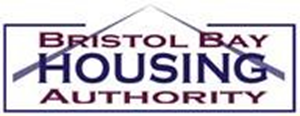 GENERAL INFORMATION AND INSTRUCTIONS ARE YOU AN ELIGIBLE LOW-INCOME FAMILY?  (Part 1 of Application) The program is for families not exceeding 80% of area median income, with families at 50% or less of median given priority.  We look at your income sources to make sure that you qualify for this federally funded program.  Accuracy in describing your income (and the changes in your income) is essential.  HOW IS INCOME DETERMINED?  Income is determined on an annual or monthly basis.  Annual income looks at the past 12 months.  Monthly income is based on at least 2 past months, and must be updated every 3 months while receiving assistance.  If you cannot supply full documentation of your income, BBHA may accept a written attestation, but will require updates every 3 months during the program.  To check if the cap of 80% percent of area median income, monthly income information is converted to a 12-month figure.  Note:  if you have a written determination from a local, state, or federal program that has determined that your income is at or below 80% of area median, made on or after January 1, 2020, BBHA may rely on that determination. This includes BBHA income recertifications that have occurred after January 1, 2020.    HAVE YOU SUFFERED A COVID IMPACT?  (Part 2 of Application) The application requires the applicant to show that they or a member of their household has suffered unemployment or from other financial impacts from COVD-19, making the housing situation unstable or causing homelessness.  WHAT KIND OF RELIEF DO YOU NEED?  The program covers rent and utilities and certain other housing costs.  If you owe back rent or utilities, the period back to March 13, 2020 may be covered.  Future rent and utilities may be covered.  Provide documents to show what you owe and what you need to pay each month.  Utilities includes electric, water, sewer, heating fuel, trash removal.  “Other” expenses include moving costs, rental fees, late charges, and Internet tied to your home.  Future costs are limited to 3 months ahead; you must update your application to apply for additional periods.  WHAT QUALIFIED AS RENT?  We ask for a copy of your lease to show that you are a tenant.  If you have an informal or unwritten lease that requires you to make monthly or weekly payments to stay in housing, we ask for written proof of rent payments.  It does not matter how long you have lived in the rental.  BBHA will not pay rent to landlords that is exorbitant, or above reasonable market rent rates.   LANDLORD/UTILITY COMPANY COOPERATION.  Payments are not made to the renter.  We will work with your landlord and utility providers to have them accept payments on your behalf.    I OWE RENT TO BBHA.  CAN I APPLY?  Yes.  BBHA will provide rent relief on the same basis it provides benefits to other landlords and utility companies.   RECEIPT OF OTHER FORMS OF FEDERAL ASSISTANCE.  Households who receive monthly federal subsidy (Housing Choice Voucher, Public Housing, or Project-Based Rental Assistance) and whose rent is adjusted according to changes in income, are eligible for ERA but only for the tenant’s portion of the rent.  Call us at _____  if you have questions.   ACCOMMODATION:  If you require accommodation to understand the program, documentation needed, or to understand this application, please call us at _________________WHAT YOU MUST PROVIDE: The completed ERA Application – Make sure all adults in the household have signed.  Give us your best contact information so we can call you if needed. Attach your lease.  If you do not have a written lease, write down what your informal lease requires.  If you are living in BBHA properties, we already have your lease and you do not need to attach a copy.  Income Tax Returns – (IRS 1040) Please provide tax returns for 2020 if filed, if not yet filed, provide W-2 and income statements for 2020.  Tax returns for 2019 may be provided if returns for 2020 haven’t been filed.  Send returns for all adult household members. If no taxes were filed, provide a notarized explanation.  That form is at the bottom of this page as an optional document for those who may need it.  Authorization for the Release of Information – execute a release for each adult living in the home.Photo ID (copy) Copy of Tribal Enrollment Card – or proof you are an Alaska Native Claims Act voting shareholder or descendant of original ANCSA shareholder If no Tribal Enrollment - Provide a written statement from your tribe showing that your presence is essential to the Alaska Native community Award Letters – for Social Security, Disability, retirement, Public Assistance or Pension income, unemployment benefits.  Award letters should reflect the amount you are currently receiving either by check or direct deposit in addition to any deductions. (Only if no tax copies are available) Latest pay stubs from income sources.  W9 from rental agency, if applying for rental assistance.W9 from utility company, if applying for utility assistance.****SAMPLE form of Notarized Statement****  Local postmaster can notarize if no notary is available   I, (insert full name), swear and affirm that: 	I have not filed a 2020 tax return because: _(applicant fills in reason)______________________	I have not filed a 2019 tax return because: _(applicant fills in reason) _____________________These statements are true and correct to the best of my knowledge.  Date:				SAMPLE														Signature			(print name above) State of Alaska   		)			) ss.	Third Judicial District		)SUBSCRIBED and sworn to me this _____ day of ____________, 2021				Notary Public in and for:				My commission expires:PO Box 50 Dillingham, AK 99576 (907) 842-5956 Toll free: 1-800-478-1996 fax: 907-842-2784 Emergency Rental Assistance ApplicationTo avoid delay in determining eligibility or the amount of benefits available, fill-out each and provide all requested information and signatures.  Applicants are fully responsible for updating information in this application as and when changes occur.APPLICANT NAME:  _____________________________Gender________ Ethnicity_________________EMAIL ADDRESS: ___________________________________Best Phone #__________________________MAILING ADDRESS:_________________________________ZIP:_______ Alt. Phone#:_________________ PHYSICAL ADDRESS:____________________________________________________________________I am an enrolled tribal member of the village/Tribe of:________________________________________Please complete if you are Alaska Native/American Indian and not tribally enrolled:    	     Name of Regional Corporation: ____________________________ Shareholder ____	Descendent ____     Name of Village Corporation: ______________________________ Shareholder ____	Descendent ____Essential Certification:  I am not tribally enrolled and not a shareholder or descendant, but I attach a letter from the tribe stating my family is essential to the well-being of Alaska Native families in my community, and I hereby certify that my housing needs cannot be reasonably met without ERA assistance: ___yes ___no  _____Initial HerePART 1  - INCOME ELIGIBILITY1. HOUSEHOLD COMPOSITION:  List all persons who will reside in household in the next twelve (12) months. 2.  RELATIONSHIPS Are you or any household member an employee or Commissioner of BBHA or a family member or business partner of a BBHA Employee or Commissioner? ___yes ___no.  If “yes”, provide name of employee/commissioner: ____________________________________________________Your answer to the above question only impacts how your application is processed, not your eligibility. 3.  RENT COST.  Provide CURRENT LEASE and W9 for any landlord who is not BBHAStreet Address/Unit #: _______________________________________________________________Current Monthly Rent: __________  Any change in rent since 3/13/20?______________________Tot. Balance Due: _______     # of Months unpaid _______    Amt Due since 3/13/20:______ 4.  UTILITIES AND OTHER COSTSALL utilities and other costs must be supported by documentation; sworn statement is not sufficient   If applying for utility assistance, provide W9 for each utility company.  It is not necessary to identify utilities that are paid as part of your rent.  OTHER COSTS:  Relocation expenses and/or rental fees due to COVID displacement $______________Reasonable late fees if due to COVID: $___________# of fees______ Amt. after 3/13/20: __________Internet provided to the rental unit:  $______________  5.  ARE YOU HOMELESS OR ABOUT TO BE HOMELESS?  ___yes ____noIf yes, have you identified a place you can rent?  (if so, describe location, landlord name, rental amount, utilities) _____________________________________________________________________________________________________________________________________________________________________________________________________________________________________________________________________________6.  INCOME INFORMATION: List income detail for each person in your household.  Include all wages, self-employment, public assistance, social security, SSI, disability, unemployment, retirement payments/pensions, interest, babysitting, child support, alimony, annuities, dividends, APFD, Native corporation dividends or payments, trust payments, income from property, including rent and sales proceeds/installments, grants,  student loans & grants, military pay/benefits, Armed Forces Reserves, and any gifts. Attach documents proving the income sources (copies of wage statements, fishing settlements, divorce or custody payment orders, other paperwork documenting income source, etc.)  Do all members of the household receive a PFD?		____ yes____ noIf answer is no, explain who and why:___________________________________________________________7.  ASSET INFORMATION: Provide documentation of checking, savings, bonds, stocks, land, property, houses, boats, 4-wheelers, snowmachines, etc.8.  HAS ANYONE IN YOUR HOUSEHOLD BEEN UNEMPLOYED in the 90 days before this application, and is still unemployed at the time of this application?  ___yes ____ no (Member initials____)  (if “yes,” you may receive priority for application processing)PART 2: COVID IMPACT / HOUSING INSTABILITYApplicants must document that they have experienced a reduction in income, incurred significant costs, or experienced other financial hardship due to the COVID-19 outbreak, and are experiencing homelessness or housing instability.  9.  Due directly or indirectly to COVID-19, applicant and/or the household members signing this application have (1) qualified for unemployment benefits, (2) experienced a reduction in income, incurred significant costs, or experienced other financial hardship, that threaten the household’s ability to pay the costs of the rental property when due.  CHECK ALL APPLICABLE REASONS.  Space is provided for details or explanation on the next page.  Identify the affected household members with their initials.    A. (__)  Member of household has qualified for unemployment benefits.  (Member initials:____)B. (__)  A member of household has lost or reduced their employment due to child care or caring for a vulnerable person during the pandemic.  (Member initials:____)C. (__)  Reduced hours or lay-off or furlough (Member initials:____)D. (__)  Reduced ability to receive earnings:  such as loss of fishing, fish processing, seasonal work, craft sales, tourism related self-employment.  (Member initials:____)E. (__) Household is unable to cover all or some  rent because of COVID-related financial impacts.  Attach past-due rent notices or eviction notices, if any.  F. (__)  Household is unable to cover all or some  utilities because of COVID-related financial impacts.  Attach utility notices or cut-off notices, if any.  G. (__)  Currently relying on credit cards, payday lenders, other high-cost loans, or are depleting savings to pay rent/utilities  (identify current indebtedness on credit cards accumulated since March 13, 2020:  _______________)  (Member initials:____) H. (__) Is delaying the purchase of essential goods/services to pay rent or utilities (e.g., food or prescriptions, childcare or transportation, equipment for remote work or school) (Member initials___)I. (__)  Applicant or household member has been evicted from or forced to move since March 13, 2020.  (Member initials:____) If yes, explain or give reason_____________________________________________J. (__)  The rental unit suffers from unsafe or unhealthy conditions, or there are other risks associated with the housing.  This can include damages for which tenant or household members could be responsible for, due to overcrowded conditions due to COVID.     K. (__)  Household member has experienced COVID-related Domestic Violence or police interactions that impact finances or housing.  (Member initials:____)  L. (__)  Household member is homeless or about to become homeless.  (This may be because of nonpayment, past-due notices, unsafe or unhealthy living conditions, other evidence of risk determined to be serious as determined by BBHA).  (Member initials:____)If yes, explain reason__________________________________________________________________________Other Potential Financial Impacts:(do not include losses for which you have received tribal or other assistance, or losses that are not significant):  M.  (__)  Expenses due to daycare, school or educational closure N. (__)  Increased subsistence costs such as ammunition, gas, transportation expense O. (__)  Increase in utility costs P. (__)  Increase in rent due to COVID or forced to relocate Q. (__)  Funeral expenses, expenses associated with COVID illness or precautions  R. (__)  Higher phone or Internet billS. (__)  Increase in grocery costsT. (__)  Household expenses for additional household membersU. (__)  Health and safety precautions, cleaning suppliesV. (__) OTHER (explain in space below)ADDITIONAL EXPLANATION OR DETAILS OF COVID IMPACT ______________________________________________________________________________________________________________________________________________________________________________________________________________________________________________________________________________________________________________________________________________________________________________________________________________________________________________________________________________________________________________________________________________________________________________________________________________________________________________________________________________________________________________________________________________________________________________________________________________________________________________________________________________________________________________(MANDATORY) I affirm that I am experiencing homelessness, potential homelessness, or housing instability due to COVID for the reasons stated above.  ___yes ____ no  10.  PERSONAL CERTIFICATIONS & RELEASE OF INFORMATION Certifications must be made and authorization for release must be provided for all adult household members.  10.1  CERTIFICATION UNDER PENALTY OF PERJURY I hereby certify under penalty of perjury that all of the information contained in this document is true, correct and complete to the best of my knowledge, information and belief. I specifically attest that if I have identified receipt of unemployment benefits for myself, that such statements are true and correct, as well as all the income information I have provided. I certify and attest that the benefits I seek under ERA will not duplicate any other federally-funded rental assistance, that I have received or expect to receive in the future, and that I am only seeking amounts that I am actually required to pay (as tenant) without receiving assistance from any other source of federal funds. I understand that I can be disqualified for other BBHA programs and other housing programs if I give false or inaccurate information on this application and may be prosecuted for false statements under applicable law. I understand that BBHA will verify the information provided by me on this application.10.2 AUTHORIZATION FOR RELEASE OF INFORMATIONI authorize Bristol Bay Housing Authority (BBHA) to obtain, question and verify information related to my household income, finances and personal history to determine eligibility for BBHA assistance in compliance with ERA.  This authorization and the information obtained in this application may be disclosed to any Federal, State, or local program that is applying or enforcing requirements for ERA or similar assistance programs.  I authorize BBHA to contact other providers of housing and assistance in Alaska to determine if any requests duplicate other payments I may have received, and I authorize BBHA to verify information by contacting (without limitation): landlords, utility providers, my  tribe or the tribe where I live,  employers, financial institutions, landlords, local governments, Native corporations, the State of Alaska’s Permanent Fund (PFD) Division, child support enforcement agencies, private individuals, public assistance agencies, school authorities, the Social Security Administration, law enforcement agencies, and unearned income sources.  I authorize the release of income, financial, and personal information from any of the persons described, including directly from financial institutions, regarding any time within the last 5 years.I consent to BBHA’s use of the information I have provided. I understand that if I am determined to be eligible for ERA assistance, relevant tribe(s) and agencies will be notified. I understand that this authorization cannot be used to obtain any information about me that is not pertinent to my eligibility for BBHA assistance. I agree that a copy of this Authorization may be used for all purposes, and that the original Authorization will be on file at BBHA and stay in effect for one (1) year and (1) month from the date signed. I understand that I have a right to review my file and ask to correct or supplement information on file.       Applicant (print name)                        	Signature  					Date                                                                             Other Adult (print name)			Signature                                                  Date   Other Adult (print name)    		Signature                                         	Date   Other Adult (print name) 			Signature                                         	 Date   Other Adult (print name) 			Signature                                         	 Date   Other Adult (print name) 			Signature                                         	 Date#NAME(Last, First Middle Initial)Relationshipto HOHMaritalStatusBirth DateSocial Security NumberStudent StatusTribeHeadSELFCo-Head345678910Utility Type (insert name of company or provider) YesNoEstimatedMonthly CostTotal Current Balance Due, # months of arrearsBalance since March 13, 2020, # of months(Heat/Fuel)(Elect)(Water) (Sewer) (Trash)Home Energy Costs (must describe) Name of Family Member Income SourceAmountBy Hr/Wk/MoYr/QtrImpacted by COVID? (y/n)Short descriptionFamily MemberEstimated Value1)$2)$3)$